s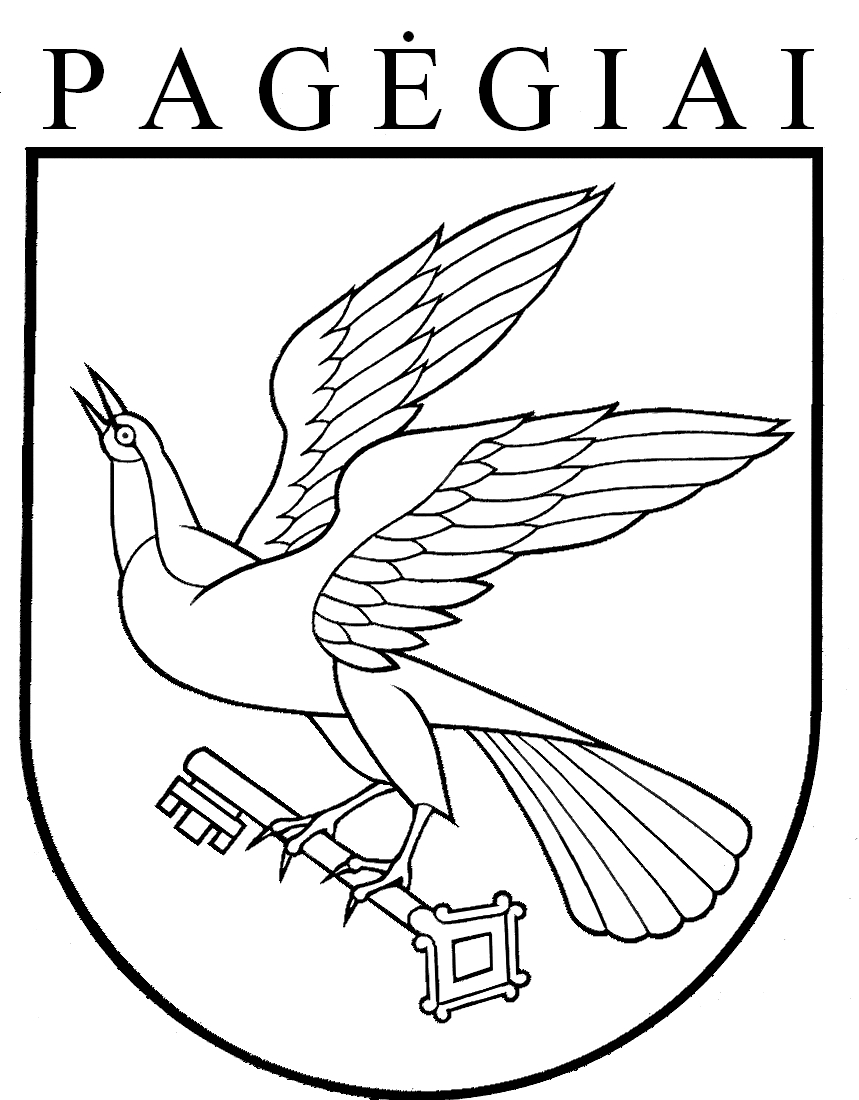 Pagėgių savivaldybės tarybasprendimasdėl trumpalaikės paskolos ėmimo iš Lietuvos respublikos valstybės biudžeto2020 m. balandžio 23 d. Nr. T-73PagėgiaiVadovaudamasi Lietuvos Respublikos vietos savivaldos įstatymo 16 straipsnio 2 dalies 28 punktu, Lietuvos Respublikos biudžeto sandaros įstatymo 10 straipsnio 2 dalimi, Savivaldybių skolinimosi taisyklių, patvirtintų Lietuvos Respublikos Vyriausybės 2004 m. kovo 26 d. nutarimu Nr. 345 „Dėl Savivaldybių skolinimosi taisyklių patvirtinimo“ 3 punktu, Lietuvos Respublikos 2020 m. valstybės biudžeto ir savivaldybių biudžetų finansinių rodiklių patvirtinimo įstatymu ir atsižvelgdama į Pagėgių savivaldybės kontrolieriaus 2020 m. balandžio 17 d. išvadą Nr. K3- I3 , Pagėgių savivaldybės taryba n u s p r e n d ž i a: 1. Leisti Pagėgių savivaldybės administracijai imti 725 000,00 (septyni šimtai dvidešimt penki  tūkstančiai ) eurų trumpalaikę paskolą iš Lietuvos Respublikos Valstybės biudžeto laikinam pajamų trūkumui padengti, paskolą  imant dalimis.Paskola bus naudojama: darbo užmokestis pinigais – 600 000,00 eurų, socialinio draudimo įmokos – 8 700,00 eurų, socialinės paramos pašalpos  -  60 000,00 eurų,prekių ir paslaugų įsigijimas (ryšių paslaugų įsigijimo išlaidos, transporto paslaugų įsigijimo išlaidos, komunalinių paslaugų įsigijimo išlaidos) – 56 3000,00 eurų.2. Įpareigoti Pagėgių savivaldybės administracijos direktorių, jam nesant, kitą jį pavaduojantį valstybės tarnautoją, pasirašyti Su Lietuvos Respublikos Finansų ministerija trumpalaikės paskolos sutartį.3. Sprendimą paskelbti Teisės aktų registre ir Pagėgių savivaldybės interneto svetainėje www.pagegiai.lt.Šis sprendimas gali būti skundžiamas Regionų apygardos administracinio teismo Klaipėdos rūmams (Galinio Pylimo g. 9, 91230 Klaipėda) Lietuvos Respublikos administracinių bylų teisenos įstatymo nustatyta tvarka per 1 (vieną) mėnesį nuo sprendimo paskelbimo dienos ar įteikimo suinteresuotiems asmenims dienos.Savivaldybės meras				               Vaidas Bendaravičius